«НАУРЫЗ – ПРАЗДНИК ДОБРЫХ ДЕЛ!»В преддверии весеннего праздника «Наурыз» по всей стране проходит много благотворительных акций, тем более, что в Казахстане, по инициативе Президента, был запущен «Марафон добрых дел», приуроченный к 30-летию Независимости РК. 17 марта 2021 года представители КГУ «Государственный архив города Темиртау»  управления культуры, архивов и документации Карагандинской области в лице руководителя Акимова Самата Рымхановича, а также начальника отдела использования документов Даулетбаевой Райхан Рыспековны, архивиста Касеновой Меруерт Жуматаевны  пришли с подарками в КГУ «Специальная школа – интернат №8» управления образования Карагандинской области, чтобы поздравить воспитанников с наступающим праздником «Наурыз».  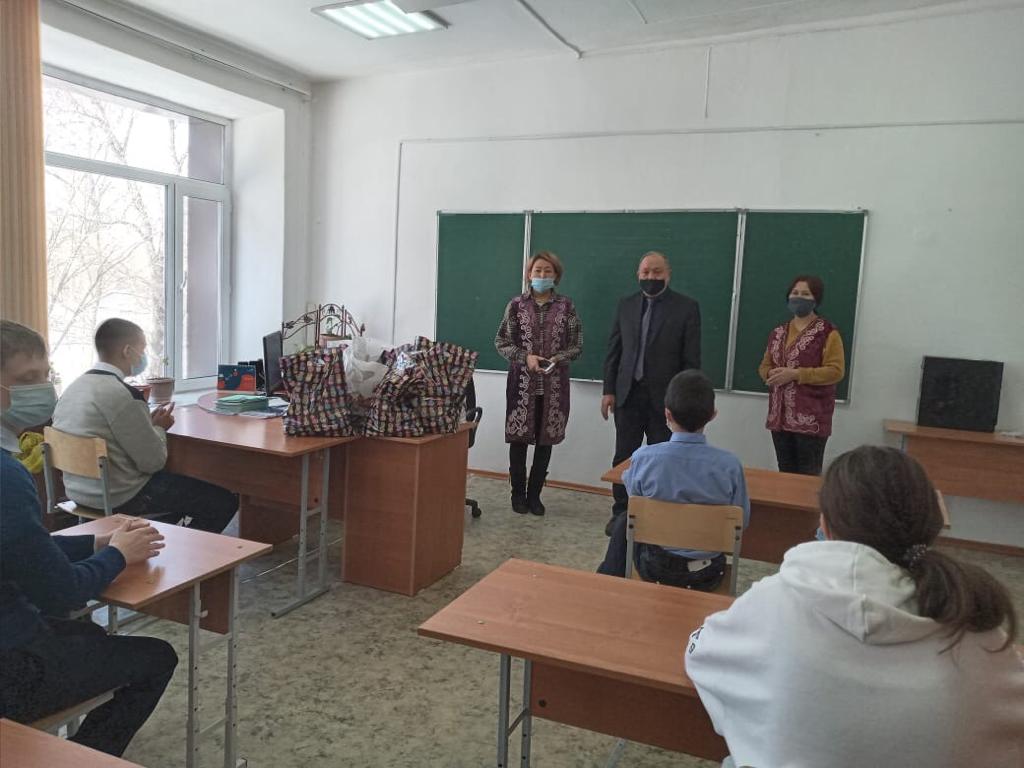 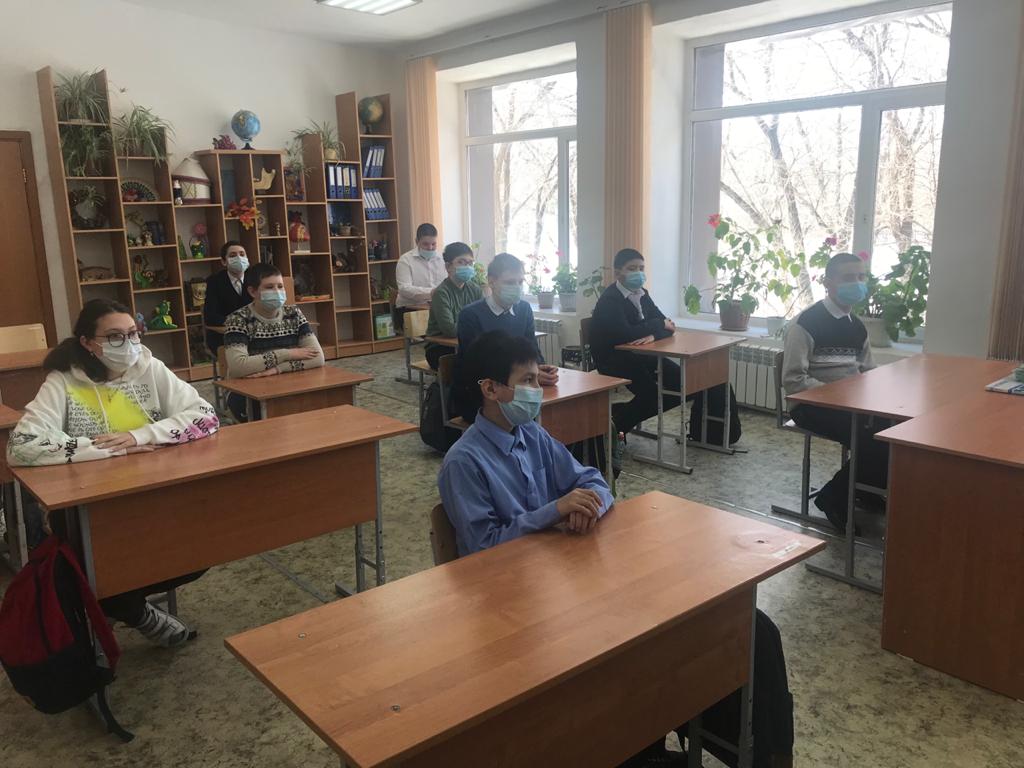 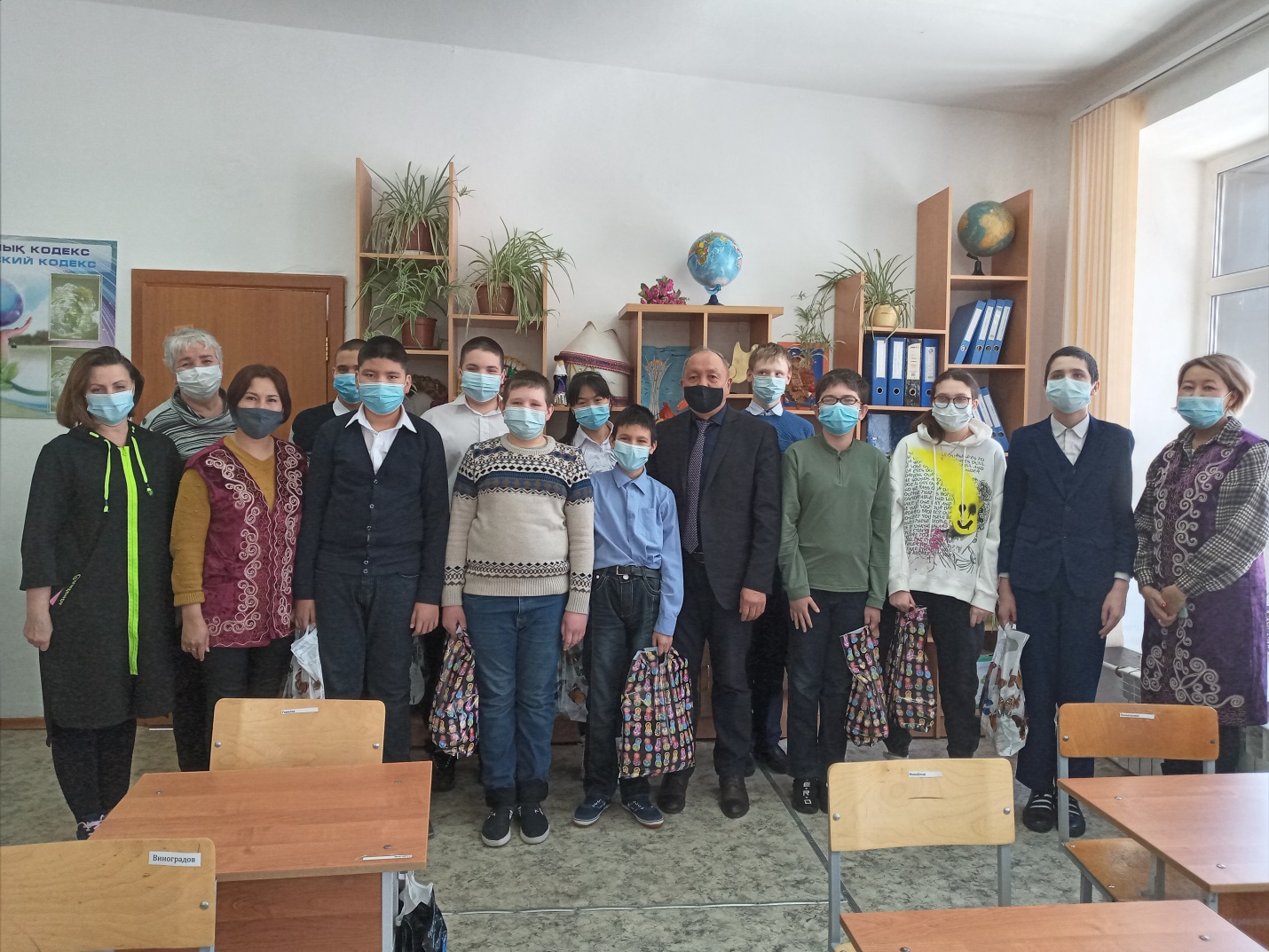 